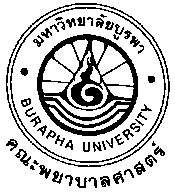 แบบประเมินผลการฝึกปฏิบัติในคลินิก หลักสูตรประกาศนียบัตรผู้ช่วยพยาบาล (๗๐%)วิชา ๑๐๐๑๑....... ปฏิบัติการช่วยเหลือดูแลสุขภาพขั้นพื้นฐาน ........------------------------------------------------------------------------------------------------------------------------------------คำชี้แจง :  การให้คะแนนผลการปฏิบัติให้ถือการให้คะแนน ดังนี้๑.  พิจารณาจากเกณฑ์การให้คะแนน  ดังนี้ ๔ = ดีมาก   ๓ = ดี    ๒ = พอใช้   หรือ  ๑ = ต้องปรับปรุง๒.  การให้คะแนนระดับใด ให้พิจารณาจากคุณภาพของงานตามเกณฑ์แต่ละข้อประกอบกัน๓.  ในกรณีที่ไม่มีสถานการณ์ตามเกณฑ์การประเมิน ให้พิจารณาเฉพาะเกณฑ์การประเมินที่เกิดขึ้นจริงในสถานการณ์นั้นๆข้อเสนอแนะ/ความคิดเห็น............................................................................................................................................................................................................................................................................................................................................................................................................................................................................................................................................................................................................................................................................................................................................................................................................................ลงนามผู้ประเมิน...............................................วันที่..............................................ชื่อ – สกุลนิสิต................................. รหัสประจำตัว.......................... ชื่ออาจารย์นิเทศ/ครูคลีนิก..............................................ฝึกปฏิบัติงานระหว่างวันที่.......................................................ณ  หอผู้ป่วย...................................... รพ...................................หัวข้อการประเมินเกณฑ์การประเมินผลการประเมินผลการประเมินผลการประเมินผลการประเมินหมายเหตุหัวข้อการประเมินเกณฑ์การประเมิน๔๓๒๑หมายเหตุ๑. การสร้างปฏิสัมพันธ์กับผู้รับบริการ๑.๑  แนะนำตนเอง๑. การสร้างปฏิสัมพันธ์กับผู้รับบริการ๑.๒  ชี้แจงเป้าหมายการให้บริการเหมาะสม๑. การสร้างปฏิสัมพันธ์กับผู้รับบริการ๑.๓  ใช้คำพูดเหมาะสม๑. การสร้างปฏิสัมพันธ์กับผู้รับบริการ๑.๔  กิริยามารยาทเหมาะสม๒. สัมพันธภาพกับผู้ที่เกี่ยวข้อง๒.๑  ให้ความร่วมมือตามความเหมาะสม๒. สัมพันธภาพกับผู้ที่เกี่ยวข้อง๒.๒  ใช้คำพูดที่เหมาะสม๒. สัมพันธภาพกับผู้ที่เกี่ยวข้อง๒.๓  กิริยามารยาทเหมาะสม๒. สัมพันธภาพกับผู้ที่เกี่ยวข้อง๒.๔  รับฟังข้อคิดเห็น และคำแนะนำ๓. การวางแผนช่วยเหลือผู้รับบริการทางด้านกิจวัตรประจำวันและส่งเสริมความสุขสบาย๓.๑  วางแผนช่วยเหลือได้ตรงตามความต้องการของผู้รับบริการ๓. การวางแผนช่วยเหลือผู้รับบริการทางด้านกิจวัตรประจำวันและส่งเสริมความสุขสบาย๓.๒ ปฏิบัติได้ถูกต้องครบถ้วนตามแผนที่วางไว้๓. การวางแผนช่วยเหลือผู้รับบริการทางด้านกิจวัตรประจำวันและส่งเสริมความสุขสบาย๓.๓ ประเมินและติดตามผลได้อย่างต่อเนื่อง๓. การวางแผนช่วยเหลือผู้รับบริการทางด้านกิจวัตรประจำวันและส่งเสริมความสุขสบาย๓.๔รายงานความผิดปกติของผู้รับบริการได้เหมาะสม๔. ทักษะในการช่วยเหลือผู้รับบริการในการปฏิบัติกิจวัตรประจำวันและส่งเสริมความสุขสบาย๔.๑  ปฏิบัติได้ถูกต้องเหมาะสม๔. ทักษะในการช่วยเหลือผู้รับบริการในการปฏิบัติกิจวัตรประจำวันและส่งเสริมความสุขสบาย๔.๒  ละเอียด  รอบคอบ๔. ทักษะในการช่วยเหลือผู้รับบริการในการปฏิบัติกิจวัตรประจำวันและส่งเสริมความสุขสบาย๔.๓  นุ่มนวล๔. ทักษะในการช่วยเหลือผู้รับบริการในการปฏิบัติกิจวัตรประจำวันและส่งเสริมความสุขสบาย๔.๔  คล่องแคล่ว๕. ประสิทธิภาพของการช่วยเหลือผู้รับบริการ๕.๑  ผู้รับบริการพอใจ๕. ประสิทธิภาพของการช่วยเหลือผู้รับบริการ๕.๒  ผู้รับบริการสุขสบาย๕. ประสิทธิภาพของการช่วยเหลือผู้รับบริการ๕.๓  ผู้รับบริการปลอดภัย๕. ประสิทธิภาพของการช่วยเหลือผู้รับบริการ๕.๔  ใช้ทรัพยากรเหมาะสม๖. การใช้เทคนิคระมัดระวังระวังการติดเชื้อแบบครอบจักรวาล (UP) และเทคนิคปลอดเชื้อ๖.๑  ล้างมือก่อน/หลังดูแลผู้รับบริการ๖. การใช้เทคนิคระมัดระวังระวังการติดเชื้อแบบครอบจักรวาล (UP) และเทคนิคปลอดเชื้อ๖.๒ ใช้อุปกรณ์ป้องกันการแพร่กระจายเชื้อเหมาะสม๖. การใช้เทคนิคระมัดระวังระวังการติดเชื้อแบบครอบจักรวาล (UP) และเทคนิคปลอดเชื้อ๖.๓ รักษาความสะอาด/ทำลายเชื้อโรค เครื่องมือเครื่องใช้ถูกต้อง๗. การใช้และเก็บรักษา     เครื่องมืออุปกรณ์ที่ใช้ในการช่วยเหลือผู้รับบริการ๗.๑ เตรียมเครื่องมืออุปกรณ์ถูกต้องครบถ้วนเหมาะสม๗. การใช้และเก็บรักษา     เครื่องมืออุปกรณ์ที่ใช้ในการช่วยเหลือผู้รับบริการ๗.๒ ใช้เครื่องมือถูกต้องตามประเภทของเครื่องมือ๗. การใช้และเก็บรักษา     เครื่องมืออุปกรณ์ที่ใช้ในการช่วยเหลือผู้รับบริการ๗.๓ ใช้เครื่องมืออย่างระมัดระวัง๗. การใช้และเก็บรักษา     เครื่องมืออุปกรณ์ที่ใช้ในการช่วยเหลือผู้รับบริการ๗.๔ เก็บรักษาเครื่องมืออุปกรณ์ได้เหมาะสม๘. การดูแลสิ่งแวดล้อมของผู้รับบริการ๘.๑ จัดสิ่งแวดล้อมให้ผู้รับบริการปลอดภัย๘. การดูแลสิ่งแวดล้อมของผู้รับบริการ๘.๒ จัดสิ่งแวดล้อมของผู้รับบริการให้สะอาดและเป็นระเบียบเรียบร้อย๘. การดูแลสิ่งแวดล้อมของผู้รับบริการ๘.๓ จัดอุปกรณ์ให้เพียงพอและสะดวกต่อการใช้๘. การดูแลสิ่งแวดล้อมของผู้รับบริการ๘.๔ จัดสิ่งแวดล้อมโดยคำนึงถึงความเป็นส่วนตัวของผู้รับบริการ๙. การปฏิบัติตนขณะปฏิบัติงาน๙.๑ แต่งกายสะอาด  และปฏิบัติตามกฎระเบียบของสถาบัน๙. การปฏิบัติตนขณะปฏิบัติงาน๙.๒ กระตือรือร้นในการปฏิบัติงานและอาสางาน๙. การปฏิบัติตนขณะปฏิบัติงาน๙.๓ มีสัมมาคารวะ๙. การปฏิบัติตนขณะปฏิบัติงาน๙.๔ ปฏิบัติงานโดยคำนึงถึงความปลอดภัยของตนเอง๑๐. ความรับผิดชอบ๑๐.๑ ตรงต่อเวลา๑๐. ความรับผิดชอบ๑๐.๒ ปฏิบัติงานได้ตรงตามที่รับมอบหมาย๑๐. ความรับผิดชอบ๑๐.๓ ปฏิบัติงานตามที่ได้รับมอบหมายครบถ้วน๑๐. ความรับผิดชอบ๑๐.๔ รายงานโดยด่วนเมื่อปฏิบัติงานผิดพลาด๑๑. จริยธรรม๑๑.๑  ปฏิบัติต่อผู้รับบริการเท่าเทียมกัน๑๑. จริยธรรม๑๑.๒  สม่ำเสมอทั้งคำพูดและการกระทำ๑๑. จริยธรรม๑๑.๓  ควบคุมอารมณ์ได้เหมาะสมกับกาลเทศะ๑๑. จริยธรรม๑๑.๔  ปฏิบัติงานด้วยความซื่อสัตย์สุจริต๑๒.  การเคารพในสิทธิมนุษยชนของผู้รับบริการ๑๒.๑  บอกผู้รับบริการทราบก่อนดูแลช่วยเหลือผู้รับบริการ๑๒.  การเคารพในสิทธิมนุษยชนของผู้รับบริการ๑๒.๒  เปิดเผยร่างกายของผู้รับบริการเท่าที่จำเป็น๑๒.  การเคารพในสิทธิมนุษยชนของผู้รับบริการ๑๒.๓  เปิดเผยข้อมูลของผู้รับบริการโดยความเห็นชอบของผู้รับบริการหรือผู้มีอำนาจของผู้รับบริการ ๑๒.  การเคารพในสิทธิมนุษยชนของผู้รับบริการ๑๒.๔  เปิดโอกาสให้ผู้รับบริการ แสดงพฤติกรรมในขอบเขตที่สมควร๑๓.  การประเมินตนเองและนำผลการประเมินมาใช้ในการพัฒนาตนเอง๑๓.๑  ประเมินการปฏิบัติงานของตนเอง๑๓.  การประเมินตนเองและนำผลการประเมินมาใช้ในการพัฒนาตนเอง๑๓.๒  นำผลการประเมินมาใช้ในการค้นคว้าหาความรู้เพิ่มเติม๑๓.  การประเมินตนเองและนำผลการประเมินมาใช้ในการพัฒนาตนเอง๑๓.๓  นำผลการประเมินมาใช้ในการปรับปรุงการปฏิบัติงาน๑๓.  การประเมินตนเองและนำผลการประเมินมาใช้ในการพัฒนาตนเอง๑๓.๔  นำผลการประเมินมาในการปรับปรุงทักษะในการสร้างสัมพันธภาพ๑๓.  การประเมินตนเองและนำผลการประเมินมาใช้ในการพัฒนาตนเองความถี่คะแนนคิดเป็นร้อยละ๑๓.  การประเมินตนเองและนำผลการประเมินมาใช้ในการพัฒนาตนเองค่าคะแนนคิดเป็นร้อยละ๑๓.  การประเมินตนเองและนำผลการประเมินมาใช้ในการพัฒนาตนเองคะแนนรวมคิดเป็นร้อยละ